Пояснительная запискак экзаменационному материалу на промежуточной аттестации 
за курс 7-8 класса
 по предмету «Информатика»
за 2018-2019 учебный годЭкзаменационный материал составлен на основе требований федерального образовательного стандарта  по Информатике и ИКТ за курс 8 класса. Работа состоит из 11 заданий: базового уровня сложности - 10, повышенного - 1.Работа рассчитана на 45 минут.ПЛАН ЭКЗАМЕНАЦИОННОЙ РАБОТЫ ИНФОРМАТИКЕ 
2019 ГОДА Обозначение уровня сложности задания: Б — базовый, П — повышенный.ШКАЛА ПЕРЕВОДА ОТМЕТОКЧТО МОЖНО ВЗЯТЬ С СОБОЙ НА ЭКЗАМЕНДля выполнения заданий  не используются дополнительные материалы.Демо-версия переводного экзамена по информатикеАттестационной работа по информатике
на промежуточной аттестации
за курс 8 класса
за 2018-2019 учебный год
обучающегося (-йся) 8 класса__________________________________________________________________Ф.И.О. Вариант № 1Часть 1Ученик набирает сочинение по литературе на компьютере, используя кодировку KOI-8. Определите какой объём памяти займёт следующая фраза:Пушкин — это наше всё!Каждый символ в кодировке KOI-8 занимает 8 бит памяти.1) 22 бита2) 88 байт3) 44 байт4) 176 бит2. Для какого из приведённых чисел ложно высказывание: НЕ (число > 30) ИЛИ (число чётное)?1) 282) 343) 174) 453. Между населёнными пунктами А, В, С, D, Е, F построены дороги, протяжённость которых приведена в таблице: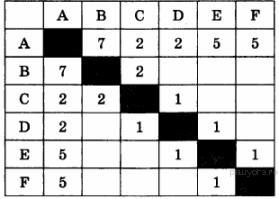 Определите длину кратчайшего пути между пунктами А и F (при условии, что передвигаться можно только по построенным дорогам).1) 52) 63) 34) 44. В каталоге С:\Красная_книга\Россия хранился файл Растения_степей.doc. Пользователь, находившийся в этом каталоге, поднялся на один уровень вверх, создал каталогЕвразия и переместил в созданный подкаталог папку Россия вместе со всем содержимым. Каково стало полное имя файла Растения степей.doc после перемещения?1) С:\Красная_книга\Евразия\Россия2) С:\Евразия\Россия\Растения степей.doc3) С \Красная_книга\Растения_степей.doc4) С:\Красная_книга\Евразия\Россия\Растения_степей.doc5. Мальчики играли в шпионов и закодировали сообщение придуманным шифром. Кодовая таблица приведена ниже:Расшифруйте полученное сообщение:* + _+ + _ + + _ _ _ *Запишите в ответе расшифрованное сообщение.ОТВЕТ: __________________________________________6. В программе «:=» обозначает оператор присваивания, знаки «+», «-», «*» и «/» — соответственно операции сложения, вычитания, умножения и деления. Правила выполнения операций и порядок действий соответствуют правилам арифметики. Определите значение переменной a после выполнения алгоритма:
а := 4
b := 4
b := a/2*b
a := 2*а + 3*bВ ответе укажите одно целое число — значение переменной a.ОТВЕТ: __________________________________________7. На рисунке – схема дорог, связывающих города А, Б, В, Г, Д, Е, Ж и К. По каждой дороге можно двигаться только в одном направлении, указанном стрелкой. Сколько существует различных путей из города А в город К?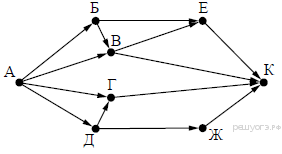 ОТВЕТ: __________________________________________8. Ниже в табличной форме представлен фрагмент базы о тарифах московского метрополитена.Сколько записей в данном фрагменте удовлетворяют условию (Стоимость в рублях > 400) ИЛИ (Срок действия < 30 дней )? В ответе укажите одно число — искомое количество записей.ОТВЕТ: __________________________________________9. Переведите число 305 из десятичной системы счисления в двоичную систему счисления. Сколько единиц содержит полученное число? В ответе укажите одно число — количество единиц.ОТВЕТ: __________________________________________10. Доступ к файлу com.xls, находящемуся на сервере tt.com, осуществляется по протоколу http. Фрагменты адреса файла закодированы буквами от А до Ж. Запишите последовательность этих букв, кодирующую адрес указанного файла в сети Интернет.А) comБ) xlsВ) com.Г) httpД) tt.Е) /Ж) ://ОТВЕТ: __________________________________________Часть 211. Некоторый алгоритм из одной цепочки символов получает новую цепочку следующим образом. Сначала вычисляется длина исходной цепочки символов; если она нечётна, то удаляется средний символ цепочки символов, а если чётна, то в конец цепочки добавляется буква С. В полученной цепочке символов каждая буква заменяется буквой, следующей за ней в русском алфавите (А — на Б, Б — на В и т. д., а Я — на А). Получившаяся таким образом цепочка является результатом работы алгоритма.Например, если исходной была цепочка ЛЕС, то результатом работы алгоритма будет цепочка МТ, а если исходной была цепочка ГОРА, то результатом работы алгоритма будет цепочкаДПСБТ.Дана цепочка символов СТЕПЬ. Какая цепочка символов получится, если к данной цепочке применить описанный алгоритм дважды (т. е. применить алгоритм к данной цепочке, а затем к результату вновь применить алгоритм)? Русский алфавит: АБВГДЕЁЖЗИЙКЛМНОПРСТУФХЦЧШЩЪЫЬЭЮЯ.ОТВЕТ: __________________________________________№Проверяемые элементы содержания и виды деятельностиУровень сложности заданияМаксимальный балл за выполнение заданияПримерное время выполнения задания (мин.)Материал в учебникеЧасть 1Часть 1Часть 1Часть 1Часть 1Часть 11.Задание 1. Умение оценивать количественные параметры информационных объектов.Б13Учебник 
7 класса: §1.5-§1.62.Задание 2. Умение определять значение логического выражения.Б13Учебник 
8 класса: §1.33.Задание 3. Умение анализировать формальные описания реальных объектов и процессов.Б13Учебник 
7 класса: §1.44.Задание 4. Знание о файловой системе организации данных.Б13Учебник 
7 класса: §2.45.Задание 5. Умение кодировать и декодировать информацию.Б14Учебник 
7 класса: §1.4 - §1.56.Задание 6. Умение исполнить линейный алгоритм, записанный на алгоритмическом языке.Б13Учебник 
8 класса: §2.47.Задание 7. Умение анализировать информацию, представленную в виде схем.Б14Учебник 
7 класса: §1.4 8.Задание 8. Умение осуществлять поиск в готовой базе данных по сформулированному условию.Б13Учебник 
8 класса: §1.39.Задание 9. Знание о дискретной форме представления числовой, текстовой, графической и звуковой информации.Б13Учебник 
7 класса: §1.5 - §1.610.Задание 10. Умение использовать информационно-коммуникационные технологии.Б13Учебник 
7 класса: §1.3Часть 2Часть 2Часть 2Часть 2Часть 2Часть 211.Задание 11. Умение исполнить алгоритм, записанный на естественном языке, обрабатывающий цепочки символов или списки.П17Учебник 
8 класса: §2.1 - §2.4Отметка по пятибалльной шкале«2»«3»«4»«5»Общий балл0 - 45 - 78 - 910 - 11КЛМНОПР+_+_**+_++*_ _ +_ _Вид проездного билетаСтоимость в рубляхСрок действия в днях1 поездка3052 поездки6055 поездок1509011 поездок3009020 поездок5009040 поездок10009060 поездок120090